2023 Health and Well-beingEmail: Incentive reminderFocus: Get started on your activities so you have enough time to finish upSuggested subject line: Claim your [program reward] before it’s too late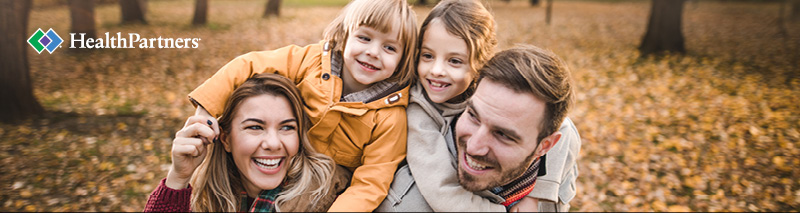 Take the next steps for your healthWhen you’re working toward living healthier, it’s important to remember why you started. Whether it’s for loved ones or simply because you want to feel better in your own skin – it all begins with a reason. [HealthPartners Living Well or client program name] is here to help you learn about your health and address your unique well-being needs. And as a bonus, you can earn [program reward] for participating.Now that you’ve taken your health assessment, it’s time to take action. Use your health assessment results to learn which areas you’d like to focus on and set goals for improvement.Find what works for you [BUTTON]Claim your [program reward]Some activities take up to eight weeks to complete, so get started right away. To claim your [program reward], you must complete [program requirements] by [deadline]. [If your medical plan covers your spouse, they can/must also participate and earn a reward.] Visit healthpartners.com/signin/livingwell to get started.Questions?If you have questions about [Living Well or client program name], contact [group contact name] at [number]. For help signing on, call HealthPartners at 800-311-1052 or email.You are receiving this email on behalf of [group name] [Living Well or client program name]. We have partnered with HealthPartners to offer this health and well-being program to all [group name] employees. 